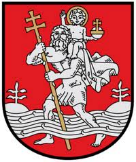  Vilniaus LOPŠELIS-DARŽELIS „PIPIRAS”Savivaldybės biudžetinė įstaiga, Krokuvos g. 6a, LT-09601 Vilnius, tel. (8-5) 275 32 56, el. p. rastine@pipiras.vilnius.lm.lt.Duomenys kaupiami ir saugomi Juridinių asmenų registre, kodas 190021493Vilniaus miesto savivaldybės administracijos                                           2017 m. spalio 12 d.  SD-93Personalo departamentuiDARBUOTOJŲ VIDUTINIS MĖNESINIS NUSTATYTASIS (PASKIRTASIS) DARBO UŽMOKESTIS L. e. p. direktorė                                                                                                         Daiva TarvydienėPareigybės pavadinimas2016metai2017 metai2017 metaiPareigybės pavadinimas2016metaidarbuotojų, einančių šias pareigas, skaičiusIII ketv.Direktorius956,021729Direktoriaus pavaduotojas ugdymui802,301736Direktoriaus pavaduotojas ūkiui381,631564Auklėtojas, priešmokyklinio, meninio ugdymo pedagogas53222666Auklėtojo padėdėjas365,0012395Sekretorius1901392Logopedas6231664Slaugytojas-dietistas2731313Pastatų priežiūros darbininkas3651392Valytojas3651380Sargas499,623380Kiemsargis3651380Sandėlininkas3651400Skalbėjas3651380Virėjas304,163333Pagalbinis darbininkas182,504190